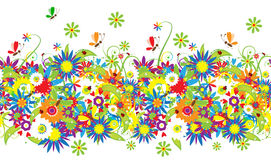 Veckobrev v.22Nu har vi gjort klart den sista hela veckan för denna termin. Vädret börjar kännas lite mer somrigt med vissa undantag ;) Treorna har vart på teater denna vecka tillsammans med klass 1-2. Klass 6 har denna vecka också fått vart i Bergvik och haft musik och de elever som ska börja i sjuan i Bergvik till hösten har fått träffa sina nya klasser samt lärare.Nästa vecka åker vi till Sagberg, det är då klass 3-4-5-6 som kommer att åka. Där uppe kommer vi att ha lite geografi och NO samt att vi kommer att grilla hamburgare, vi hoppas på bra väder. Vi kommer att åka med bussen 08:25 härifrån och sen tillbaka med 12.25 bussen. Det är bra med oömma kläder och varma kläder beroende på hur vädret ser ut. Såklart får eleverna ha med sig extra fika hemifrån denna dag om de vill, det gäller då inte godis, läsk eller liknande. Det kan vara bra att de har med sig drickbart, vatten eller nåt sånt då det kan vara lite jobbigt att gå så långt. Man får åka direkt hemifrån och sen återvända direkt hem om man har nära, föräldrar behöver då kontakta oss.På fredagen kommer vi att ha friidrottstävling på förmiddagen, vi äter lunch 10.30 och sen kommer vi att gå och bada hela skolan. Då kommer även de nya sexåringarna vara inbjudna och som vanligt är alla föräldrar som vill hjärtligt välkomna att vara med.Klass 3-4 har denna vecka fortsatt på som vanligt och nästa vecka kommer se lika ut på torsdagen. Vi kommer att ha idrott ute. Alla måste komma ihåg att ha på sig idrottskläder på fredagen samt badkläder och handduk. I klass 5-6 hart vi fokuserat på att avsluta alla pågående arbeten. Detta är den sista veckan i skolan när det gäller att arbeta i klassrummet eftersom det under nästa vecka kommer att vara sagberg, tältning med klassen samt friidrottstävlingar och de sista två dagarna veckan efter kommer att bestå av städning. De måste komma ihåg idrottskläder på fredag samt badkläder och handduk.De som ännu inte bokat utvecklingssamtal eller haft utvecklingssamtal kommer inte ha möjligheten till det i år eftersom det inte finns några tider kvar för det. Vi får ta nya tag med det till hösten i sådana fall.Datum att komma ihåg:Måndag den 5/6 LovdagOnsdag den 7/6 SagbergOnsdag den 7/6 till torsdag den 8/6 tältning med klass 5-6.Fredag den 9/6 friidrottstävling och badTisdag den 13/6 avslutning i Skogs kyrka klockan 18.00Onsdag den 14/6 eleverna är ledig som kompensation för avslutningenVänd Viktiga nummer:Sjukanmälan till skolan görs på skolplatsen. Ni loggar in med ert bankid. (Om den möjligheten inte finns så hör av er till skolan på 0270420166) (Ni får gärna skicka ett sms till mig vid sjukdom också)Skolmobilen 0727043948LÄXOR:Engelskaläxa: Klass 3-4 avsnitt 5 Max´s movie, uppgifterna får de med hem.Ha en underbar helg!MvhRolf, Sofie, Anna, Ros-Marie, Tove, Fuad och Sirpa